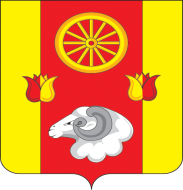 Российская ФедерацияРостовская область Ремонтненский район Администрация Денисовского сельского поселенияПОСТАНОВЛЕНИЕ 22.03.2021                                     №  32              п. ДенисовскийО внесении изменений в постановление от 01.09.2014 № 104	На основании решения командира ДНД,ПОСТАНОВЛЯЮ:1.Включить в состав ДНД Денисовского сельского поселения Эльдиева Анзора Бадрудиновича.2. Внести изменение в приложение № 2 к постановлению от 01.09.2014 № 104 «О создании добровольной народной дружины» согласно приложению к настоящему постановлению3. Контроль за исполнением настоящего постановления оставляю за собой. Глава АдминистрацииДенисовского сельского поселения   	                       О.А. Апанасенко						                                                         Приложениек Постановлению АдминистрацииДенисовского сельского поселения от  22.03.2021г.  №  32Состав добровольной народной дружины                    по Денисовскому сельскому поселению№п/п                         Ф. И. О.Должность        Место жительство1.Юхно Евгений Александровичкомандир ДНДтел.:89286133660п. Денисовский,ул. 40 лет Победы, 3 кв. 22.Алиев Курбан Алиевиччлен ДНДп. Денисовский,жт Казанкова, 53.Хамутаев Махмуд Халидовиччлен ДНДп. Денисовский, ул. Мира, 9 кв. 14.Ханмирзаев Юсуф Гаджимагомедовиччлен ДНДп. Денисовский,ул. Молодежная, 2 кв. 25Эльдиев Анзор Бадрудиновиччлен ДНДп. Денисовский, ул. Молодежная, 2 кв. 1